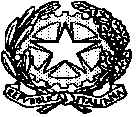 TRIBUNALE   DI    LECCOVERBALE DI RINUNCIAALLA NOMINA DI ESECUTORE TESTAMENTARIO(  Art.   702  c.c. )L’anno ….….. il giorno ….. del  mese  di ………………, nella  Cancelleria del Tribunale di Lecco, avanti al Funzionario sottoscritto, è comparso il signor- ………(dati del dichiarante)……………………………..……. nato il ….……………… a ……………… e residente in …………………….  via ………………n. , identificato con carta d’identità n. ……………… rilasciata dal Comune di ……………….…in data ……………………, codice fiscale …………………..,il qualedichiara di rinunciare alla carica di esecutore testamentario del signor………………….. ………(dati del defunto)…………. che era nato il ………………in………………………  ed aveva il suo ultimo domicilio in ………….…………Via ……………… n. …,  ………………, deceduto  il ………………in ………………, codice fiscale …………………………La carica ad esecutore testamentario è stata conferita al  dichiarante signor ………………………….dal defunto signor………………………………….con testamento olografo/pubblico del………………, pubblicato con  verbale del Notaio Dottor ………………con studio in ……………… Via ……………… n. …………in data ………………al  n. ……………… di repertorio notarile e n ……………… di raccolta, registrato a ……………… in data ………………al n. ………………Serie 1T.Letto, confermato e sottoscritto (nome e cognome)_____________________________________________________                                                                          			IL CANCELLIEREN.                        /2018R.N.C.N.                        /CRON.